Porta Lógica - Logic Gate OR ou OU ou +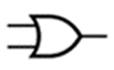 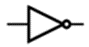 Porta NOT ou INVERTER  (inversor) 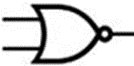 Portas Lógica - Logic Gate NOR (Não OU)Desafio 6 – Tendo em conta a expressão    +Desafio 6.1 – Tendo em conta a expressão   a) Calcular o nº de saídas possíveis.b) Preencher a tabela de verdade.c) Desenhar o circuito no logisim. d) Desenhar o diagrama temporal.e) Conclusão.Resoluçãoa) Calcular o nº de saídas possíveis. Resposta 22=____b) Preencher as tabelas de verdadeb) Desenhar os circuitos no logisim.c) Desenhar os diagramas temporais.f) Conclusão.